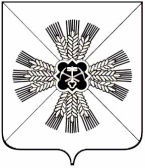 КЕМЕРОВСКАЯ ОБЛАСТЬАДМИНИСТРАЦИЯ ПРОМЫШЛЕННОВСКОГО МУНИЦИПАЛЬНОГО ОКРУГАПОСТАНОВЛЕНИЕот «30» января 2023 г. № 77-Ппгт. ПромышленнаяО внесении изменений в постановление администрации Промышленновского муниципального округа от 01.11.2022 № 1386-П                   «О создании комиссии по приемке жилых помещений приобретаемых в муниципальную собственность в целях реализации региональной адресной программы «Переселение граждан из многоквартирных домов, признанных до 01.01.2017 в установленном порядке аварийными и подлежащими сносу или реконструкции» на 2019 – 2024 годы, а также обеспечения жилыми помещениями детей-сирот и детей, оставшихся без попечения родителей, лиц из числа детей-сирот и детей, оставшихся без попечения родителей»В соответствии с Федеральным законом от 06.10.2003 № 131-ФЗ                  «Об общих принципах организации местного самоуправления в Российской Федерации», а также в связи с изменением кадрового состава:Внести изменения в постановление администрации Промышленновского муниципального округа от 01.11.2022 № 1386-П                        «О создании комиссии по приемке жилых помещений приобретаемых в муниципальную собственность в целях реализации региональной адресной программы «Переселение граждан из многоквартирных домов, признанных до 01.01.2017 в установленном порядке аварийными и подлежащими сносу или реконструкции» на 2019 – 2024 годы, а также обеспечения жилыми помещениями детей-сирот и детей, оставшихся без попечения родителей, лиц из числа детей-сирот и детей, оставшихся без попечения родителей»: Утвердить состав комиссии по приемке жилых помещений приобретаемых в муниципальную собственность в целях реализации региональной адресной программы «Переселение граждан  из многоквартирных домов, признанных до 01.01.2017 в установленном порядке аварийными и подлежащими сносу или реконструкции» на 2019 – 2024 годы, а также обеспечения жилыми помещениями детей-сирот и детей, оставшихся без попечения родителей, лиц из числа детей-сирот и детей, оставшихся без попечения родителей согласно приложению № 1 к настоящему постановлению.Настоящее постановление подлежит размещению на официальном сайте администрации Промышленновского муниципального округа в сети Интернет. Контроль за исполнением настоящего постановления возложить                    на заместителя главы Промышленновского муниципального округа – начальника Управления по жизнеобеспечению и строительству администрации Промышленновского муниципального округа А.А. Зарубина.Постановление вступает в силу с даты его подписания.Исп.: С.А. ВетохинаТел. 74621Состав комиссиикомиссии по приемке жилых помещений приобретаемых                                            в муниципальную собственность в целях реализации региональной адресной программы «Переселение граждан  из многоквартирных домов, признанных до 01.01.2017 в установленном порядке аварийными и подлежащими сносу или реконструкции» на 2019 – 2024 годы, а также обеспечения жилыми помещениями детей-сирот и детей, оставшихся без попечения родителей, лиц из числа детей-сирот и детей, оставшихся без попечения родителейГлаваПромышленновского муниципального округаС.А. ФедарюкПриложение № 1к постановлениюадминистрации Промышленновскогомуниципального округаот  30 января 2023г. № 77-ППредседатель комиссии:Председатель комиссии:Председатель комиссии:Зарубин Артем Анатольевич-заместитель главы Промышленновского муниципального округа - начальник Управления по жизнеобеспечению и строительству администрации Промышленновского муниципального округа Заместитель председателя комиссии:Заместитель председателя комиссии:Заместитель председателя комиссии:Мясоедова Татьяна Васильевна-заместитель главы Промышленновского муниципального округа Секретарь комиссии:Секретарь комиссии:Секретарь комиссии:Ветохина Светлана Анатольевна-начальник жилищного отдела Управления по жизнеобеспечению и строительству администрации Промышленновского муниципального округаЧлены комиссии:Члены комиссии:Члены комиссии:Кузнецов Сергей Николаевич-начальник строительного отдела Управления по жизнеобеспечению и строительству администрации Промышленновского муниципального округа.Белоконь Юлия Юрьевна-и.о. председателя комитета по управлению муниципальным имуществом администрации Промышленновского муниципального округаКрылова Юлия Анатольевна-начальник отдела по архитектуре и градостроительству администрации Промышленновского муниципального округа Медведев Анатолий Владимирович-ведущий консультант – главный государственный инспектор Государственной жилищной инспекции Кузбасса (по согласованию)Бункевич Максим Тадеушевич-главный консультант – главный государственный инспектор отдела строительного надзора № 1 Инспекции государственного жилищного надзора Кузбасса (по согласованию)Белоусова Юлия Владимировна-ведущий специалист территориального отдела Управления Роспотребнадзора по Кемеровской области-Кузбассу в Крапивинском                              и Промышленновском районах (по согласованию)Сизёв Алексей Григорьевич-главный инженер ООО «ПКС» (по согласованию)Ващенко Елена Александровна-председатель Совета народных депутатов Промышленновского муниципального округа (по согласованию)И.о. заместителя главы Промышленновского муниципального округа – начальника Управления по жизнеобеспечению и строительствуЕ.Е. Черкасова